   臺南市關廟區公所108年度推動災害防救教育宣導執行成果活動名稱：108鳳梨好筍季暨防災宣導活動名稱：108鳳梨好筍季暨防災宣導宣導單位：關廟區公所宣導地點：大潭埤運動公園宣導時間：108年4月27日宣導人數：2000人                        成果照片                        成果照片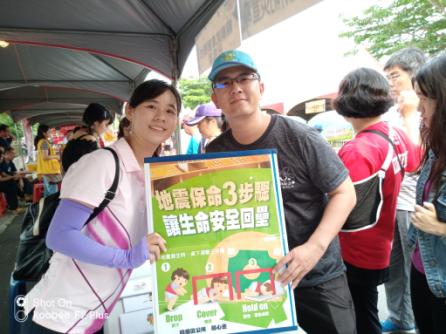 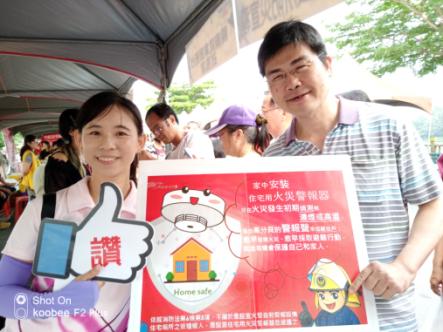 